Чувство патриотизма включает в себя следующие параметры:    чувство привязанности к местам, где человек родился и вырос;    уважительное отношение к языку своего народа;    заботу об интересах Родины;    гордость за социальные и культурные достижения своей страны;     уважительное отношение к историческому прошлому своего народа, его обычаям и  традициям;    стремление посвятить свой труд на благо могущества и расцвета Родины.Пословицы и поговорки о Родине:Одна у человека мать – одна и Родина.От Родины теплом веет.При солнце тепло, при Родине добро.Где родился – там и сгодился.Родина – мать, умей за неё постоять.Народы нашей страны дружбой сильны. Родина краше солнца, дороже золота.Для Родины своей ни сил, ни времени не жалей. Родная сторона мать, чужая – мачеха.Родина – мать своего народа.Для родной Отчизны, не жаль и жизни. На чужой сторонушке рад своей воронушке.На чужбине родная землица во сне снится «Что мы Родиной зовем?»Что мы Родиной зовём? Дом, где мы с тобой живём, И берёзки, вдоль которых Рядом с мамой мы идём. Что мы Родиной зовём? Поле с тонким колоском, Наши праздники и песни, Тёплый вечер за окном. Что мы Родиной зовём? Всё, что в сердце бережём, И под небом синим-синим Флаг России над Кремлём. (В. Степанов)Муниципальное автономное дошкольное образовательное учреждение«Детский сад № 8 «Сказка»НРАВСТВЕННО – ПАТРИОТИЧЕСКОЕ ВОСПИТАНИЕ ДЕТЕЙ ДОШКОЛЬНОГО ВОЗРАСТАРекомендации для родителей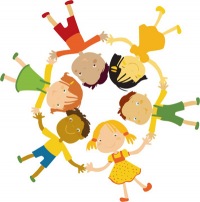 г.Арамиль   "В вашей семье и под вашим руководством   растет будущий гражданин, будущий деятель и будущий борец... Все, что совершается в стране, через вашу душу и вашу мысль должно приходить к детям" (А.С. Макаренко)Уважаемые мамы, папы, дедушки и бабушки! Перед нами стоит нелёгкая задача – донести всю глубину понятия «гражданин Отечества» до маленького Человека, привить ему любовь к Родине. Особенно хотелось бы обратиться к молодым родителям, которые призваны сохранить свою духовность, разобраться и выбрать нужные ориентиры для воспитания детей, научить их любить не придуманную Родину, а такую, какая она есть. В настоящее время эта проблема актуальна и особенно трудна, требует большого такта и терпения, так как в молодых семьях вопросы воспитания патриотизма и гражданственности не считаются важными и зачастую вызывают лишь недоумение, многие из родителей не могут ответить на вопросы о сути гражданственности и патриотизма. А ведь именно родителям нужно начинать развивать в детях чувство привязанности к отеческим ценностям, так как пример взрослых, в особенности близких людей, имеет большое значение. Малыш тянется ручонками к матери и отцу, чувствуя их силу, тепло, нежность, любовь и свою защищённость. Именно с этих ощущений начинается его любовь к своей семье, родному дому, своей маленькой Родине. С возрастом к ребёнку приходит понимание Родины уже как своей страны, в которой он родился. У дошкольника Родина начинается с семьи и детского сада. И очень важно, чтобы она стала его первой «большой» родной и любимой Землёй. У каждого ребёнка, у его семьи и места рождения есть своя история, которую ему необходимо знать, уметь рассказывать и, главное, гордиться ею.«Да зачем всё это нужно в век – то современных технологий?» скажете Вы, взрослый человек.Ответ придёт сам собой. Оглянитесь назад, вспомните своё детство, тепло маминых рук и значимость маминых объятий, запах родного дома, незабываемые праздники в кругу семьи. Задумайтесь! Когда вы  рассказывали ребёнку сказки? Когда последний раз были на экскурсии в своём любимом городе? Показывали ли ему свои любимые места? Что рассказывали о себе, о своём детстве, о родных и о родственниках? Какие слова вы ему говорите об Отчизне, о вашем отношении к Родине? Вспомнили? Поэтому просим вас: рассказывайте детям об этом чаще, обогащайте те знания, который даёт им детский сад. Читайте вместе с ними детские книги, смотрите фильмы, ходите в походы, играйте  «в богатырей», занимайтесь вместе сотворчеством (рисуйте, лепите, вышивайте). Может быть, у кого-то из вас сохранилась летопись семьи, рода… Было бы прекрасно, если бы вы рассказали об этом не только вашему ребёнку, но и всем детям группы. Прививайте детям такие важные понятия, как «долг перед Родиной», «любовь к  Отечеству»,  «трудовой подвиг» и т.д. Потому что задача родителей  заключается в том, чтобы как можно раньше пробудить в растущем человеке любовь к родной земле, с первых шагов формировать у детей черты характера, которые помогут ему стать человеком и гражданином общества. И помните, что успех патриотического воспитания наших детей во многом зависит от вас - родителей, от семьи, от той атмосферы, которая царит дома и в детском саду.